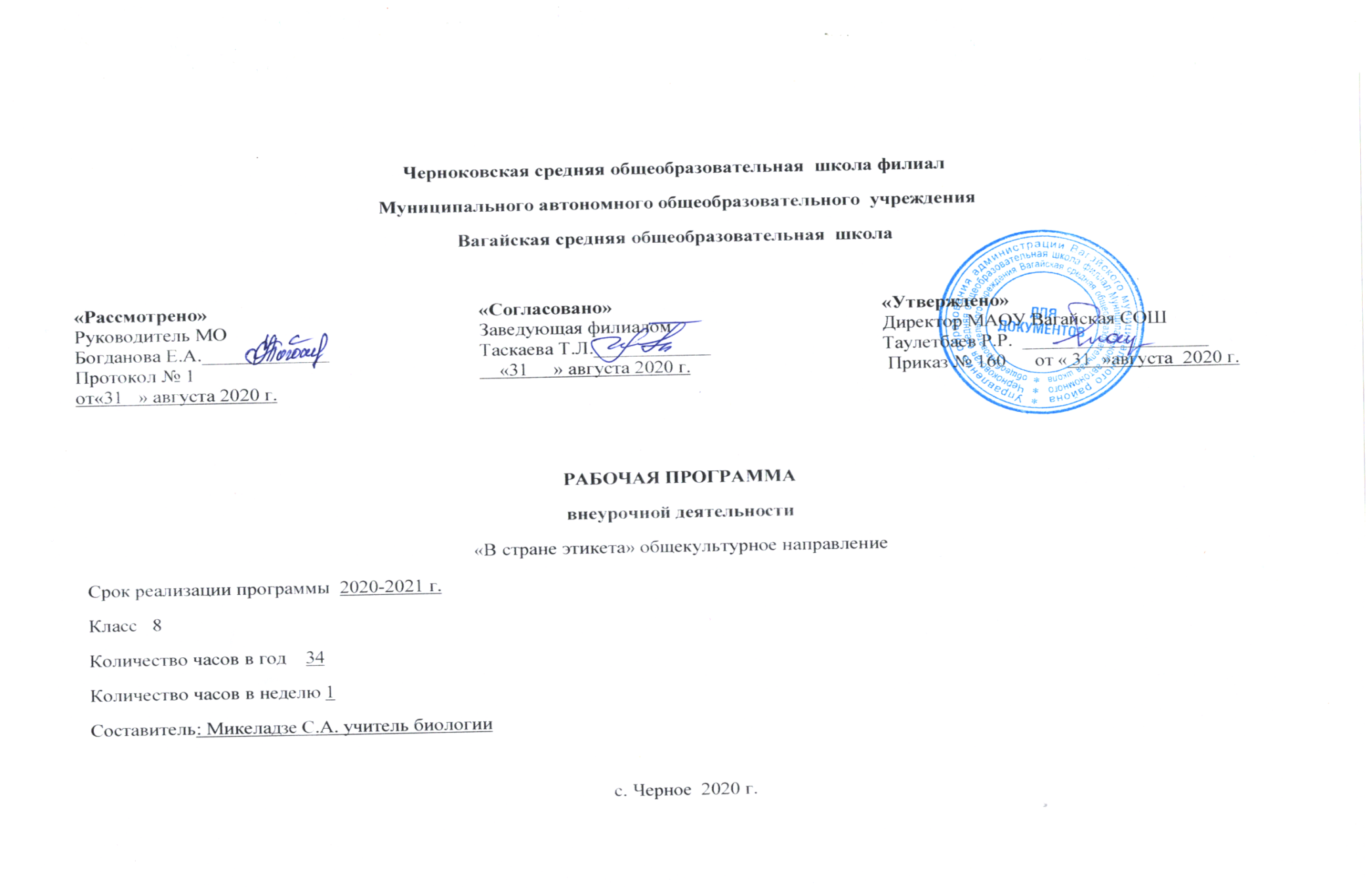 1. Результаты освоения курса внеурочной деятельности• личностные: овладение навыками адаптации в различных жизненных ситуациях, развитие самостоятельности и личной ответственности за свои поступки; развитие этических чувств, доброжелательности и эмоционально-нравственной отзывчивости; • метапредметные: логическими действиями сравнения, анализа, обобщения, классификации; умением слушать собеседника, вести диалог и аргументировать свою точку зрения; • предметные: учащиеся должны знать:Понятие этикет, этикет поведения, этикет внешнего вида, речевой этикет, этикетная ситуация, культурный человек, вежливость, коммуникативная роль, социальная роль, имидж, стиль одежды, языковой паспорт, адресат, адресант, жаргон, инвективная лексика, спор, дебаты, дискуссия, полемика, прения, диспут;учащиеся должны уметь:        - соблюдать общие нормы этикета: демонстрировать уважение и дружелюбие к собеседнику; изменять свое поведение в зависимости от ситуации;       - знать свой фактический имидж; знать, как тебя воспринимают окружающие по твоей внешности, манере одеваться, поведению, речи;       - производить положительное впечатление на собеседника своим внешним, коммуникативным и поведенческим имиджем;      - проанализировать стиль одежды и внешность другого человека, оценить его с точки зрения соответствия требованиям моды и индивидуального стиля;      - сформировать свой внешний стиль с учетом индивидуальных особенностей личности, типа внешности, требований этикета и моды и материальных возможностей;      - анализировать языковой паспорт других и выявлять информацию языкового паспорта;      - поддерживать в собственной речи благоприятный языковой паспорт;      - находить в рамках изученного материала выход из трудных ситуаций русского речевого этикета и этикета поведения;      - выявлять жаргонизмы и инвектив в речи собеседника;      - обходиться без жаргонизмов и инвектив в собственной речевой практике;      - участвовать в дебатах по принятым правилам.2.Содержание курса внеурочной деятельности с указанием форм организации и видов деятельности3.Тематическое планированиеПриложение 1Календарно-тематическое планирование внеурочной деятельности№раз-делаНаименование разделаКол-во часовХарактеристика основных содержательных линийФормы организации внеурочной деятельностиВид деятельности1.Понятие «этикет»3Этикет как совокупность правил «хорошего тона», принятых в обществе и устанавливающих порядок поведения и общения людей в тех или иных этикетных ситуациях. Основные функции этикета. Понятие культурный человек. Понятие вежливости.Речевой этикет, этикет внешнего вида и этикет поведения, их соотношение и неразрывная связь. Сферы действия и виды этикета.Беседа, индивидуальнаяТворческая работа2.История этикета6Зарождение этикета в древности.Возникновение этикета на этапе осознания человеком себя членом определенного коллектива.Семейный этикет в первобытные временна. Неравенство в семье, определяемое полом и возрастом ее членов. Этикетные обязанности древних людей по отношению к почитаемым ими богам, правителям.Этикет в античном обществе.индивидуальная самостоятельная работаСоставление  и защита презентаций3.Виды и принципы современного этикета3 Этикет поведения, этикет внешнего вида и речевой этикет как составляющие современного этикета. Принципы этикета как основа общих норм этикета.Ролевая играпубличное выступление4.Понятие имиджа3 Английское происхождение слова имидж. Имидж как публичная индивидуальность. Имидж как образ, который человек выбирает, создает и сознательно поддерживает, используя для достижения своих целей в жизни.Возможные имиджи начальника, преподавателя, учителя, родителей – «строгий», «добрый», «справедливый», «бескомпромиссный», и т.д. Три основные слагаемые имиджа – внешность, речь, поведение.   Формирование имиджаиндивидуальная самостоятельная работаконкурс рисунков5.Этикет внешнего вида3Законы моды и этикет. Структура этикета внешнего вида: одежда, прическа, силуэт, цветовая гамма. Соотношение этикета и моды. Функции одежды.Стиль как совокупность деталей внешнего вида, существующих в постоянном, одобряемом обществом единстве. Гармоничные сочетания одежды, аксессуаров, прически и т.п.индивидуальная самостоятельная работазащита презентаций6.Речевой этикет4Речевой этикет как совокупность правил речевого поведения людей. Соблюдение правил речевого этикета как способ формирования благоприятного языкового паспорта человека.  Структура положительного речевого паспорта: соблюдение норм культуры речи, правильная дикция, соблюдение норм общения и требований речевого этикета.  Жаргон как особенности речи определенной, относительно замкнутой группы людей. Причины употребления жаргона.  Правила речевого этикета относительно употребления жаргона и инвектив. Ругательства как «гигиенические» слова, как слова для личного употребления. Недопустимость общественного сквернословия.индивидуальная самостоятельная работатестирование7.Этикетные нормы поведения среди сверстников 3Этикет поведения в школьном коллективе. Проблема существования в группе. 
«Ярлык» как отличительный знак личности подроста в группе. 
Этикет дружеских отношений.
Этикет взаимоотношений юноши и девушки.индивидуальная самостоятельная работаанкетирование8.Трудные случаи этикета поведения4Трудные случаи этикета как случаи, для которых нет четких норм, для которых большое значение имеет сама ситуация общения.Невыполнение правил поведения в семье как одна из причин конфликтов. Вечность темы конфликта поколений. Этикет семейного общения. Профилактика конфликтов в семье.Этикет поведения в школьном коллективе.Этикет дружеских отношений.Этикет взаимоотношений юноши и девушки.Правила поведения при ссоре. Беседа, круглый столтестирование.9.Этикет публичной дискуссии6Дебаты как публичное обсуждение какой-либо общественно значимой проблемы, вызывающей всеобщий интерес, но не имеющий на данный момент однозначного решения.                Различение понятий: дебаты, дискуссия, прения, диспут, полемика. Правила проведения дебатов. Возможные проблемы для дебатов. Формулирование тезисов. Подбор аргументов к тезисам. Ролевая игра, тренингучастие в дебатах№Тема занятияВсего часов1Что такое этикет?2Функции и значение этикета.3Культурный человек – это…4Зарождение этикета в древности. 5Этикет античности.    6Этикет эпохи Средневековья. 7Этикет эпохи Возрождения.   8Восточный и западный этикет: сходства и различия.   9Становление этикетных норм в России (16-20 вв.).10Виды современного этикета.11Принципы современного этикета.12Этикет поведения в общественных местах.13Понятие имиджа.14Формирование имиджа.15Имидж современного школьника16Законы моды и этикет. 17Мода и индивидуальный стиль.18Основные стили одежды.19Трудные случаи русского речевого этикета.20Языковой паспорт человека, его формирование21Недопустимость общественного сквернословия22Этикет письменного общения23Этикет поведения в школьном коллективе.24Этикет дружеских отношений.25Что такое настоящий друг. 26Этикет семейного общения.27Привлечение внимания и поддержание отношений.28Мы поссорились.29Умей уступать.30Дебаты как этикетная форма обсуждения проблемы.31Правила проведения дебатов32«Нужна ли школьная форма». Подготовка и проведение дебатов33«Всегда ли правы взрослые». Подготовка и проведение дебатов.34«Подавляет ли коллектив индивидуальность». Дебаты на свободную тему№№планпланфактфактфактфактфактфактфактфактТема занятия30Результаты.Основные виды деятельности учащихсяПонятие «этикет» - 3чПонятие «этикет» - 3чПонятие «этикет» - 3чПонятие «этикет» - 3чПонятие «этикет» - 3чПонятие «этикет» - 3чПонятие «этикет» - 3чПонятие «этикет» - 3чПонятие «этикет» - 3чПонятие «этикет» - 3чПонятие «этикет» - 3чПонятие «этикет» - 3чПонятие «этикет» - 3чПонятие «этикет» - 3ч11104.0904.09Что такое этикет? Знать понятие этикета, основные функции этикета,  уметь соблюдать общие нормы этикета  Творческая работа «Портрет культурного человека» 22211.0911.09Функции и значение этикета.Знать понятие этикета, основные функции этикета,  уметь соблюдать общие нормы этикета  Творческая работа «Портрет культурного человека» 33318.0918.09Культурный человек – это…Знать понятие этикета, основные функции этикета,  уметь соблюдать общие нормы этикета  Творческая работа «Портрет культурного человека» История этикета- 6чИстория этикета- 6чИстория этикета- 6чИстория этикета- 6чИстория этикета- 6чИстория этикета- 6чИстория этикета- 6чИстория этикета- 6чИстория этикета- 6чИстория этикета- 6чИстория этикета- 6ч44425.0925.0925.0925.0925.09Зарождение этикета в древности. Знать историю зарождения и развития этикета в разных эпохахЗнать основные различия между восточным и западным этикетом   Знать особенности развития и становления этикетных норм в РоссииСоставление  и защита презентаций55502.1002.1002.1002.1002.10Этикет античности.    Знать историю зарождения и развития этикета в разных эпохахЗнать основные различия между восточным и западным этикетом   Знать особенности развития и становления этикетных норм в РоссииСоставление  и защита презентаций66609.1009.1009.1009.1009.10Этикет эпохи Средневековья. Знать историю зарождения и развития этикета в разных эпохахЗнать основные различия между восточным и западным этикетом   Знать особенности развития и становления этикетных норм в РоссииСоставление  и защита презентаций77716.1016.1016.1016.1016.10 Этикет эпохи Возрождения.   Знать историю зарождения и развития этикета в разных эпохахЗнать основные различия между восточным и западным этикетом   Знать особенности развития и становления этикетных норм в РоссииСоставление  и защита презентаций88823.1023.1023.1023.1023.10Восточный и западный этикет: сходства и различия.   Знать историю зарождения и развития этикета в разных эпохахЗнать основные различия между восточным и западным этикетом   Знать особенности развития и становления этикетных норм в РоссииСоставление  и защита презентаций99906.1106.1106.1106.1106.11Становление этикетных норм в России (16-20 вв.). Знать историю зарождения и развития этикета в разных эпохахЗнать основные различия между восточным и западным этикетом   Знать особенности развития и становления этикетных норм в РоссииСоставление  и защита презентацийВиды и принципы современного этикета – 3чВиды и принципы современного этикета – 3чВиды и принципы современного этикета – 3чВиды и принципы современного этикета – 3чВиды и принципы современного этикета – 3чВиды и принципы современного этикета – 3чВиды и принципы современного этикета – 3чВиды и принципы современного этикета – 3чВиды и принципы современного этикета – 3чВиды и принципы современного этикета – 3чВиды и принципы современного этикета – 3чВиды и принципы современного этикета – 3чВиды и принципы современного этикета – 3чВиды и принципы современного этикета – 3ч10101013.1113.1113.1113.1113.11Виды современного этикета. Знать понятия: этикет внешнего вида, этикет поведения, речевой этикетУметь соблюдать общие нормы этикета,  демонстрировать уважение и дружелюбие к собеседнику Уметь соблюдать общие нормы этикета,  демонстрировать уважение и дружелюбие к собеседнику, изменять своё поведение в зависимости от  ситуации«Нужен ли нам этикет?» - публичное выступление11111120.1120.1120.1120.1120.11Принципы современного этикета.12121227.1127.1127.1127.1127.11Этикет поведения в общественных местах.Понятие имиджа – 3чПонятие имиджа – 3чПонятие имиджа – 3чПонятие имиджа – 3чПонятие имиджа – 3чПонятие имиджа – 3чПонятие имиджа – 3чПонятие имиджа – 3чПонятие имиджа – 3чПонятие имиджа – 3чПонятие имиджа – 3чПонятие имиджа – 3чПонятие имиджа – 3чПонятие имиджа – 3ч13131304.1204.1204.1204.12 Понятие имиджа.Знать понятие имидж,  вежливость, коммуникативная роль, социальная рольЗнать  компоненты имиджа человека, функции имиджаПонимать, как должен выглядеть ученик«Имидж современного школьника» - конкурс рисунков14141411.1211.1211.1211.12Формирование имиджа.Знать понятие имидж,  вежливость, коммуникативная роль, социальная рольЗнать  компоненты имиджа человека, функции имиджаПонимать, как должен выглядеть ученик«Имидж современного школьника» - конкурс рисунков15151518.1218.1218.1218.12Имидж современного школьникаЗнать понятие имидж,  вежливость, коммуникативная роль, социальная рольЗнать  компоненты имиджа человека, функции имиджаПонимать, как должен выглядеть ученик«Имидж современного школьника» - конкурс рисунковЭтикет внешнего вида – 3чЭтикет внешнего вида – 3чЭтикет внешнего вида – 3чЭтикет внешнего вида – 3чЭтикет внешнего вида – 3чЭтикет внешнего вида – 3чЭтикет внешнего вида – 3чЭтикет внешнего вида – 3чЭтикет внешнего вида – 3чЭтикет внешнего вида – 3чЭтикет внешнего вида – 3чЭтикет внешнего вида – 3чЭтикет внешнего вида – 3чЭтикет внешнего вида – 3ч16161625.1225.1225.1225.12Законы моды и этикет. Знать понятия: стиль,  мода;  функции одежды; соотношение моды и индивидуального стиля; соотношение этикета и модыЗнать виды стилей одежды и их особенности; уметь  сформировать свой внешний стиль с учётом индивидуальных особенностей личности, типа внешности, требований этикета, моды, материальных возможностей«Я выбираю свой стиль» - защита презентаций17171715.0115.0115.0115.01 Мода и индивидуальный стиль. Знать понятия: стиль,  мода;  функции одежды; соотношение моды и индивидуального стиля; соотношение этикета и модыЗнать виды стилей одежды и их особенности; уметь  сформировать свой внешний стиль с учётом индивидуальных особенностей личности, типа внешности, требований этикета, моды, материальных возможностей«Я выбираю свой стиль» - защита презентаций18181822.0122.0122.0122.01Основные стили одежды.Речевой этикет – 4чРечевой этикет – 4чРечевой этикет – 4чРечевой этикет – 4чРечевой этикет – 4чРечевой этикет – 4чРечевой этикет – 4чРечевой этикет – 4чРечевой этикет – 4чРечевой этикет – 4чРечевой этикет – 4чРечевой этикет – 4чРечевой этикет – 4чРечевой этикет – 4ч1929.0129.0129.0129.0129.01Трудные случаи русского речевогоэтикета.Знать понятие речевого этикета, языковой паспорт человека, уметь  анализировать языковой паспорт других и выявлять информацию языкового паспорта, поддерживать в собственной речи благоприятный языковой паспорт  «Мой речевой этикет» - тестирование2005.0205.0205.0205.0205.02 Языковой паспорт человека, его формирование. Знать понятие речевого этикета, языковой паспорт человека, уметь  анализировать языковой паспорт других и выявлять информацию языкового паспорта, поддерживать в собственной речи благоприятный языковой паспорт  «Мой речевой этикет» - тестирование2112.0212.0212.0212.0212.02Недопустимость общественного сквернословия.Знать понятие речевого этикета, языковой паспорт человека, уметь  анализировать языковой паспорт других и выявлять информацию языкового паспорта, поддерживать в собственной речи благоприятный языковой паспорт  «Мой речевой этикет» - тестирование2219.0219.0219.0219.0219.02Этикет письменного общения. Знать понятие речевого этикета, языковой паспорт человека, уметь  анализировать языковой паспорт других и выявлять информацию языкового паспорта, поддерживать в собственной речи благоприятный языковой паспорт  «Мой речевой этикет» - тестированиеЭтикетные нормы поведения среди сверстников – 3чЭтикетные нормы поведения среди сверстников – 3чЭтикетные нормы поведения среди сверстников – 3чЭтикетные нормы поведения среди сверстников – 3чЭтикетные нормы поведения среди сверстников – 3чЭтикетные нормы поведения среди сверстников – 3чЭтикетные нормы поведения среди сверстников – 3чЭтикетные нормы поведения среди сверстников – 3чЭтикетные нормы поведения среди сверстников – 3чЭтикетные нормы поведения среди сверстников – 3чЭтикетные нормы поведения среди сверстников – 3чЭтикетные нормы поведения среди сверстников – 3чЭтикетные нормы поведения среди сверстников – 3чЭтикетные нормы поведения среди сверстников – 3ч2326.0226.0226.0226.0226.0226.0226.0226.0226.02Этикет поведения в школьном коллективе. Уметь соблюдать общие нормы этикета,  демонстрировать уважение и дружелюбие к собеседнику, изменять своё поведение в зависимости от  ситуацииЗнать понятия: дружба, друг, товарищ; уметь соблюдать общие нормы этикета,  демонстрировать уважение и дружелюбие к собеседнику, изменять своё поведение в зависимости от  ситуации«Я среди сверстников» - анкетирование2405.0305.0305.0305.0305.0305.0305.0305.0305.03Этикет дружеских отношений.Уметь соблюдать общие нормы этикета,  демонстрировать уважение и дружелюбие к собеседнику, изменять своё поведение в зависимости от  ситуацииЗнать понятия: дружба, друг, товарищ; уметь соблюдать общие нормы этикета,  демонстрировать уважение и дружелюбие к собеседнику, изменять своё поведение в зависимости от  ситуации«Я среди сверстников» - анкетирование2512.0312.0312.0312.0312.0312.0312.0312.0312.03Что такое настоящий друг. Уметь соблюдать общие нормы этикета,  демонстрировать уважение и дружелюбие к собеседнику, изменять своё поведение в зависимости от  ситуацииЗнать понятия: дружба, друг, товарищ; уметь соблюдать общие нормы этикета,  демонстрировать уважение и дружелюбие к собеседнику, изменять своё поведение в зависимости от  ситуации«Я среди сверстников» - анкетированиеТрудные случаи этикета поведения – 4чТрудные случаи этикета поведения – 4чТрудные случаи этикета поведения – 4чТрудные случаи этикета поведения – 4чТрудные случаи этикета поведения – 4чТрудные случаи этикета поведения – 4чТрудные случаи этикета поведения – 4чТрудные случаи этикета поведения – 4чТрудные случаи этикета поведения – 4чТрудные случаи этикета поведения – 4чТрудные случаи этикета поведения – 4чТрудные случаи этикета поведения – 4чТрудные случаи этикета поведения – 4чТрудные случаи этикета поведения – 4ч2619.03    19.03    19.03    19.03    19.03    19.03    19.03    19.03    Этикет семейного общения.Знать  трудные случаи этикета поведения  в семье, профилактика конфликтов, уметь  находить в рамках изученного материала выход из трудных ситуаций русского речевого этикета и этикета поведения«Конфликтный ли ты?» - тестирование.2702.0402.0402.0402.0402.0402.0402.0402.04Привлечение внимания и поддержание отношений. Знать  трудные случаи этикета поведения  в семье, профилактика конфликтов, уметь  находить в рамках изученного материала выход из трудных ситуаций русского речевого этикета и этикета поведения«Конфликтный ли ты?» - тестирование.2809.0409.0409.0409.0409.0409.0409.0409.0409.0409.04Мы поссорились.Знать  трудные случаи этикета поведения  в семье, профилактика конфликтов, уметь  находить в рамках изученного материала выход из трудных ситуаций русского речевого этикета и этикета поведения«Конфликтный ли ты?» - тестирование.2916.0416.0416.0416.0416.0416.0416.0416.0416.0416.04Умей уступать.Знать  трудные случаи этикета поведения  в семье, профилактика конфликтов, уметь  находить в рамках изученного материала выход из трудных ситуаций русского речевого этикета и этикета поведения«Конфликтный ли ты?» - тестирование.Этикет публичной дискуссии – 6чЭтикет публичной дискуссии – 6чЭтикет публичной дискуссии – 6чЭтикет публичной дискуссии – 6чЭтикет публичной дискуссии – 6чЭтикет публичной дискуссии – 6чЭтикет публичной дискуссии – 6чЭтикет публичной дискуссии – 6чЭтикет публичной дискуссии – 6чЭтикет публичной дискуссии – 6чЭтикет публичной дискуссии – 6чЭтикет публичной дискуссии – 6чЭтикет публичной дискуссии – 6чЭтикет публичной дискуссии – 6ч3023.0423.0423.0423.0423.0423.0423.0423.0423.0423.04 Дебаты как этикетная форма обсуждения проблемы.Знать и различать понятия:  спор, дебаты, дискуссия, полемика, прения, диспут. Знать основные правила  проведения дебатов, правила поведения участников дебатов; уметь участвовать в дебатах по принятым правилам.«Нужна ли школьная форма»«Всегда ли правы взрослые»«Подавляет ли коллектив индивидуальность» - участие в дебатах3107.0507.0507.0507.0507.0507.0507.0507.0507.0507.05Правила проведения дебатовЗнать и различать понятия:  спор, дебаты, дискуссия, полемика, прения, диспут. Знать основные правила  проведения дебатов, правила поведения участников дебатов; уметь участвовать в дебатах по принятым правилам.«Нужна ли школьная форма»«Всегда ли правы взрослые»«Подавляет ли коллектив индивидуальность» - участие в дебатах3214.0514.0514.0514.0514.0514.0514.0514.0514.0514.05«Нужна ли школьная форма». Подготовка и проведение дебатов.Знать и различать понятия:  спор, дебаты, дискуссия, полемика, прения, диспут. Знать основные правила  проведения дебатов, правила поведения участников дебатов; уметь участвовать в дебатах по принятым правилам.«Нужна ли школьная форма»«Всегда ли правы взрослые»«Подавляет ли коллектив индивидуальность» - участие в дебатах3321.0521.0521.0521.0521.0521.0521.0521.0521.0521.05«Всегда ли правы взрослые». Подготовка и проведение дебатов.Знать и различать понятия:  спор, дебаты, дискуссия, полемика, прения, диспут. Знать основные правила  проведения дебатов, правила поведения участников дебатов; уметь участвовать в дебатах по принятым правилам.«Нужна ли школьная форма»«Всегда ли правы взрослые»«Подавляет ли коллектив индивидуальность» - участие в дебатах3428.0528.0528.0528.0528.0528.0528.0528.0528.0528.05«Подавляет ли коллектив индивидуальность». Дебаты на свободную темуЗнать и различать понятия:  спор, дебаты, дискуссия, полемика, прения, диспут. Знать основные правила  проведения дебатов, правила поведения участников дебатов; уметь участвовать в дебатах по принятым правилам.«Нужна ли школьная форма»«Всегда ли правы взрослые»«Подавляет ли коллектив индивидуальность» - участие в дебатах